Les documents de jeudi 11 juin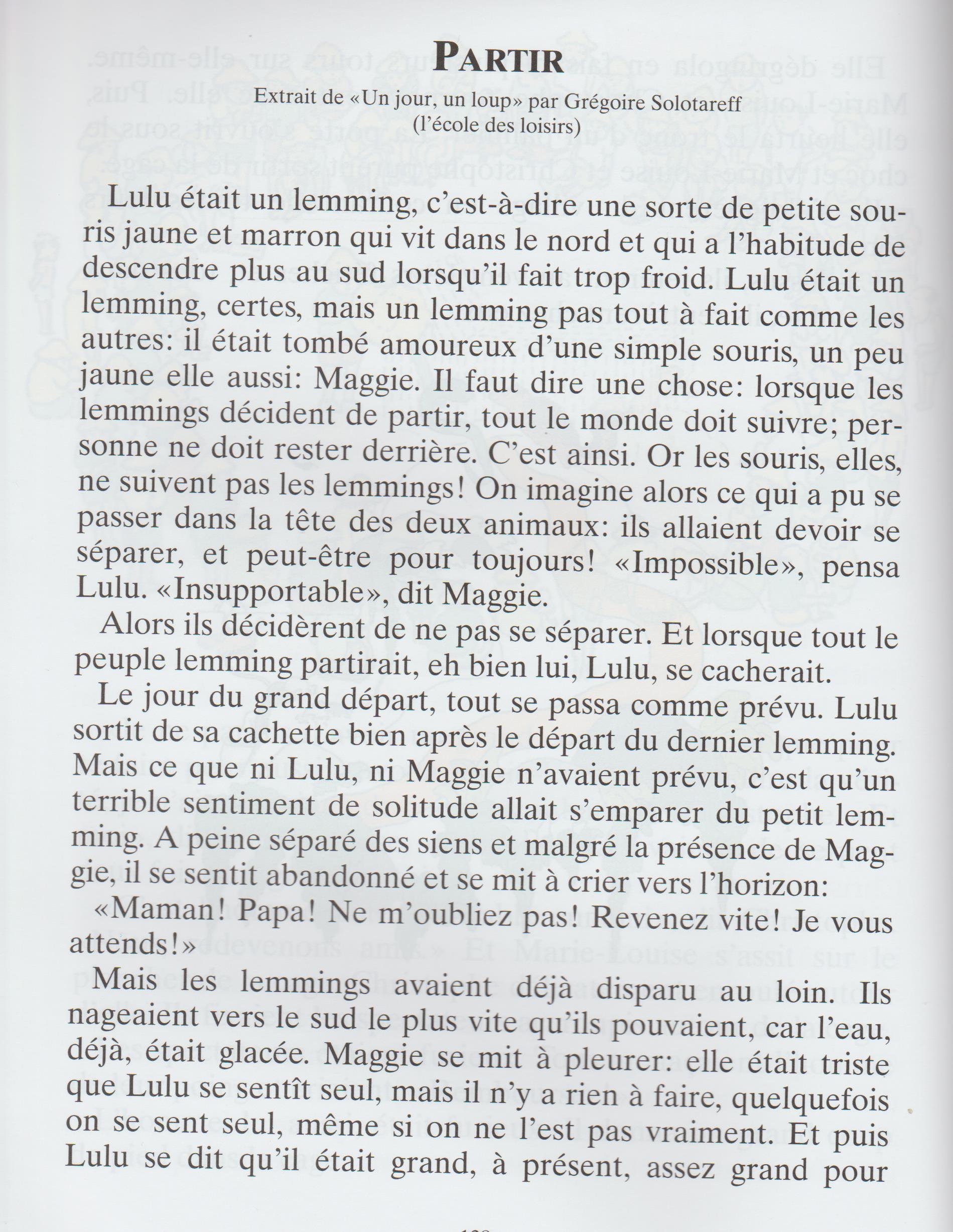 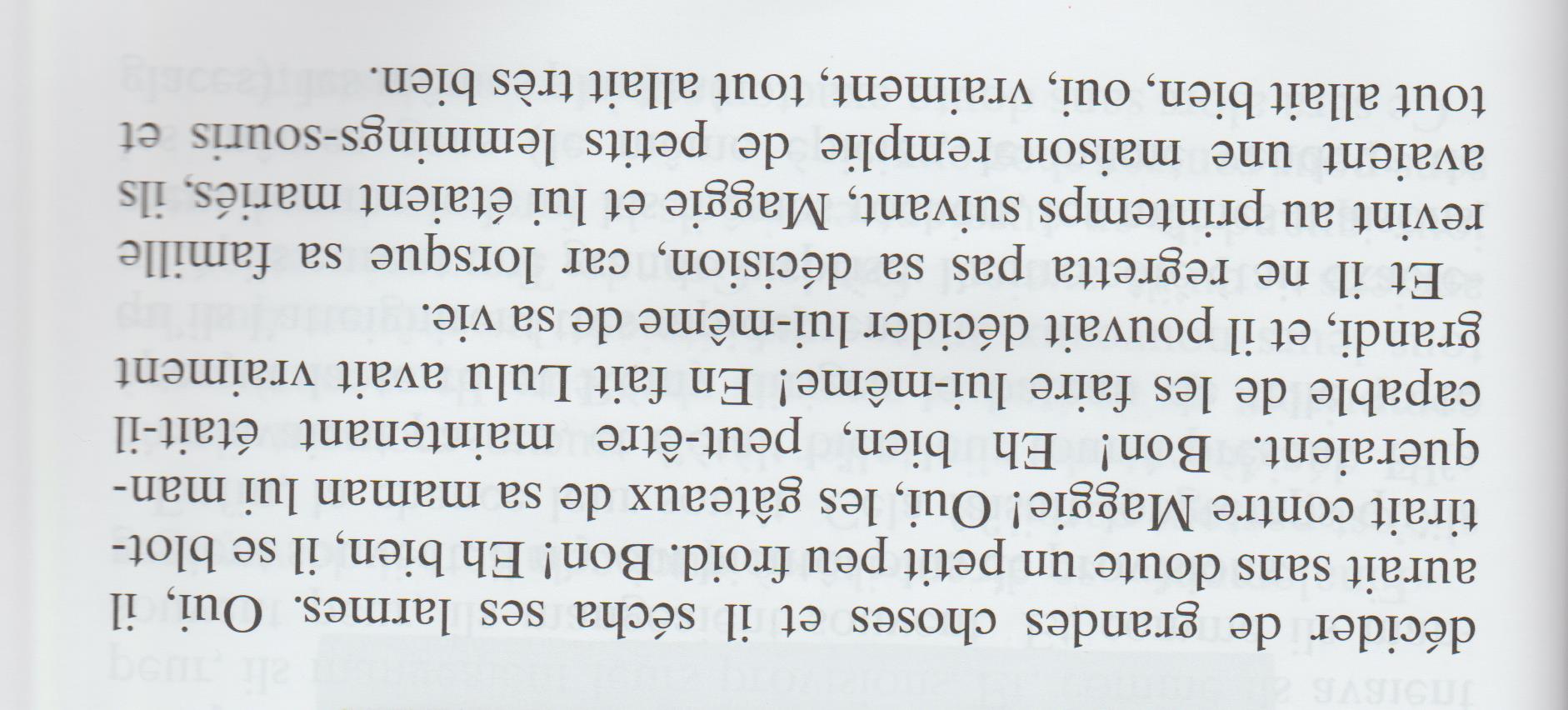 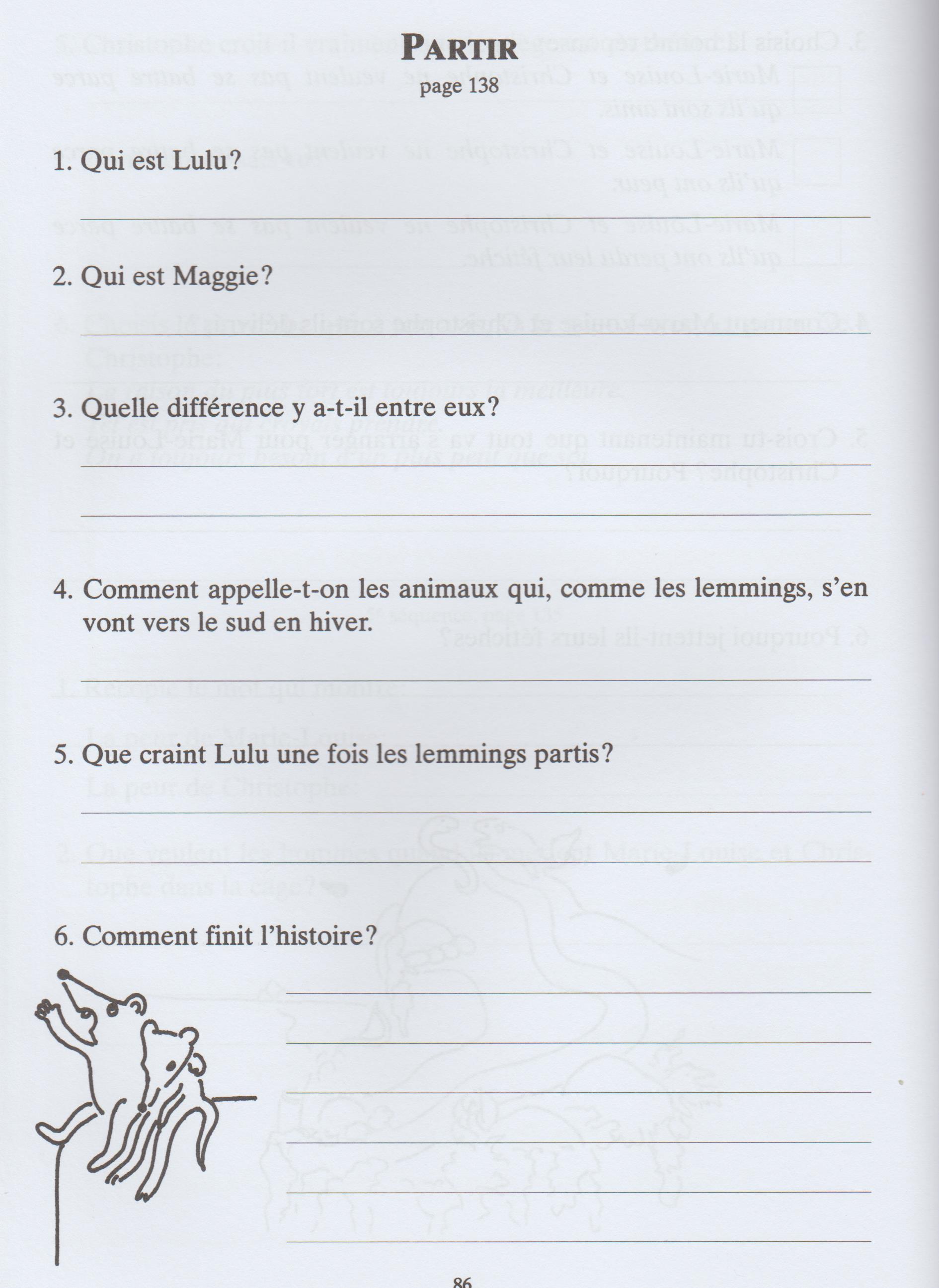 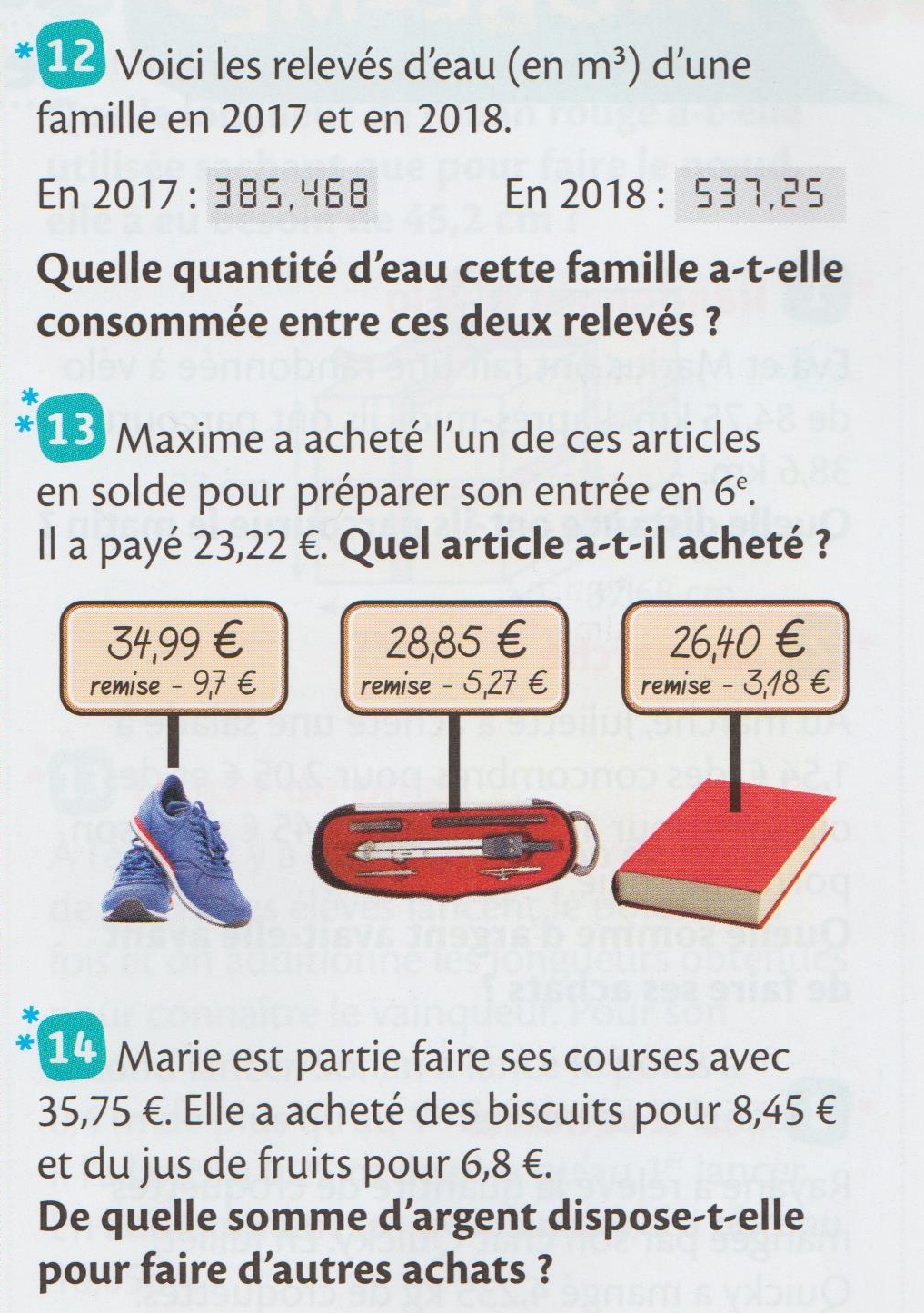 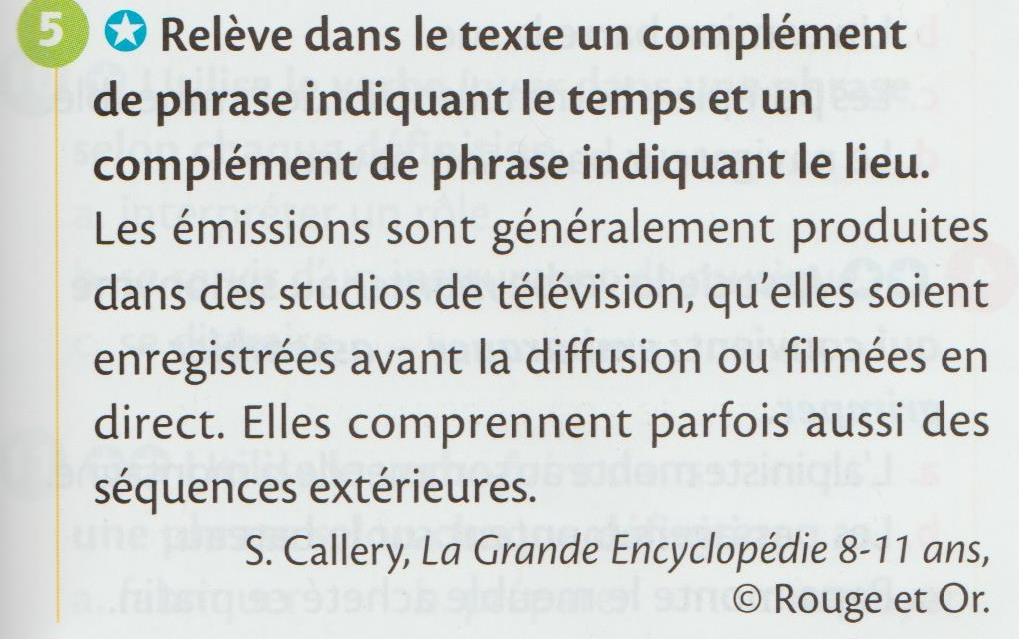 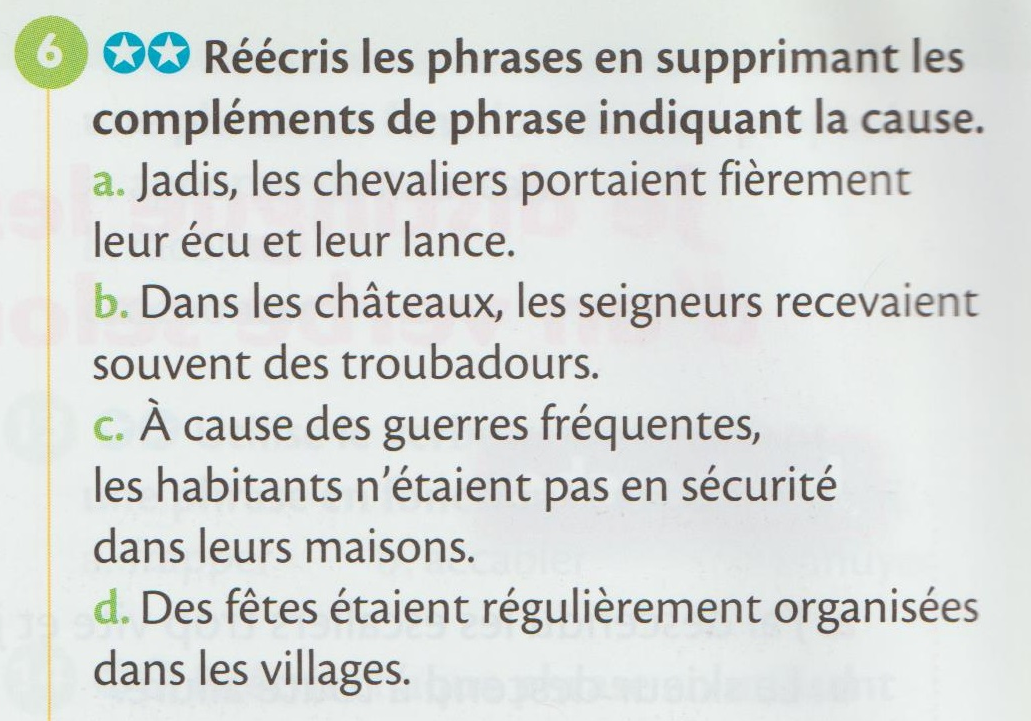 